CONSUMER GUIDE2017년 소비자가 뽑은 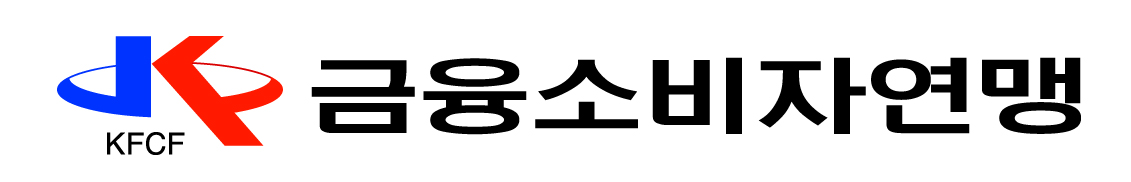 2017년 소비자가 뽑은 “가장 믿음직한 금융사” Ⅰ. 선정 개요1. 조사 목적
2017년 한 해 동안 소비자에게 가장 믿음을 주고, 최고의 가치를 제공한 금융사를 소비자가 직접 선정하여 소비자에게 올바른 선택정보를 제공하기 위해 소비자에게 직접 설문조사를 실시함.
2. 조사 기간2017년 9월 21일부터 2017년 11월 15일까지 진행함.3. 선정 대상 금융사5대 금융권(은행, 증권, 생명보험, 손해보험, 카드) 대상으로 함.(1) 은행업 : 16개사(지방은행 포함)(2) 증권업 :  21개사(자산1조 이상 증권사)(3) 생명보험업 :  25개사(4) 손해보험업 :  15개사(5) 카드업 :  8개사 4. 선정 방법소비자가 인터넷을 통해 5대 금융권을 나눠 1곳에 직접 투표함.부문별로 1개씩 최다득표 금융사 5개사를 뽑아 “가장 믿음직한금융사”로 선정함.피선발 금융사 IP로 집단 참여자는 제외시킴.Ⅱ. 선정 결과  1. 가장 믿음직한 은행소비자가 뽑은 가장 믿음직한 은행은 작년에 이어 KB국민은행이 28.6%의 소비자 선택을 받아 1위로 선정되었다. 신한은행은 전년23.7%에서 올해 22.3%로 1.4%p하락했지만 2위를 차지했다. KEB하나은행는 전년 6위 에서 3위로 상승했다.NH농협은행 10.5%, 우리은행 9.8%, IBK기업은행 9.8%, KDB산업은행 1.7%, 경남은행 1.7%, SC제일은행 1.2%, DGB대구은행 1.2%, 부산은행 1.2%, 한국씨티은행 0.9%, 광주은행 0.8%, SH수협은행 0.7%, 전북은행 0.3%, 제주은행 0.3%의 지지율을 얻었다. 표 1. 소비자가 뽑은 가장 믿음직한 은행그림 1. 소비자가 뽑은 가장 믿음직한 은행(상위10개)2. 가장 믿음직한 증권사소비자가 뽑은 가장 믿음직한 증권사는 미래에셋대우가 전년대비 2.7%p 상승한 16.4%의 지지율을 얻어 1위로 선정되었다. 지난해 1위로 선정된 삼성증권은 1.8%p 하락한 15.5%의 지지율을 얻어 2위를 기록했으며, 한국투자는 9.8%의 지지율로 3년 연속 3위를 차지했다. KB증권 8.8%, 교보증권 6.7%, 신한금융투자 6.7%, 키움증권6.5%, 대신증권 5.3%, NH투자증권 4.3%, 신영증권 3.3%, 하나대투증권 3.1%, 동부증권 2.6%, 메리츠종합금융증권2.5%, 한화증권 2.3%, 유안타증권 2.2%, IBK투자증권 1.9%, 유진투자증권 1.4%, 하이투자증권 0.3%, SK증권 0.3%, 현대차투자증권 0.2%로 나타났다.표 2. 소비자가 뽑은 가장 믿음직한 증권사그림 2. 소비자가 뽑은 가장 믿음직한 증권사(상위10개)3. 가장 믿음직한 생명보험사소비자가 뽑은 가장 믿음직한 생명보험사는 삼성생명이 35.7%로 1위에 선정되었으며 전년에 이어 8년간 1위로 선정되었다. 푸르덴셜생명은 9.0%로 지난해에 이어 2위 자리를 유지했고, 전년대비 1%p 상승한8.8%의 지지율을 얻은 교보생명이 3위를 기록했다.이어, 한화생명 7.1%, 동부생명 4.8%, 신한생명 4.8%, KB생명보험 3.4%, ING생명 3.3%, 메트라이프생명 2.9%, 동양생명 2.5%, 미래에셋생명 2.3%, 현대라이프생명 2.0%, 흥국생명 2.0%, AIA생명 1.9%, 라이나생명 1.7%, ,KDB생명 1.7%, NH농협생명 1.7%, ABL생명 1.1%, 교보라이프플래닛생명 0.9%, 하나HSBC생명 0.8%, IBK생명 0.6%, PCA생명 0.3%, DGB생명 0.3%, 처브생명 0.3%, 카디프생명 0.2%로 나타났다.표 3. 소비자가 뽑은 가장 믿음직한 생명보험사그림 3. 소비자가 뽑은 가장 믿음직한 생명보험사(상위10개)4. 가장 믿음직한 손해보험사소비자가 뽑은 가장 믿음직한 손해보험사는 삼성화재가 32.4%의 지지로 1위에 선정되었다. 삼성화재는 2위인 현대해상(15.7%)와 16.7%p의 격차를 보이며 2010년 이래 8년간 1위로 선정되었다.이어서 동부화재 11.9%, 메리츠화재 11.6%, KB손해보험 7.9%, 더케이손해보험 4.8%, 한화손해보험 4.8%, AXA다이렉트 2.3%, 흥국화재 2.2%, 롯데손해보험 1.6%, AIG손해보험 1.6%, NH농협손해보험 1.2%, MG손해보험 1.1%, 카디프손해보험 0.5%, 처브손해보험 0.5%로 나타났다.표 4. 소비자가 뽑은 가장 믿음직한 손해보험사그림 4. 소비자가 뽑은 믿음직한 손해보험사(상위10개)5. 가장 믿음직한 카드사소비자가 뽑은 가장 믿음직한 카드사는 신한카드가 25.7%로 3년 연속 소비자 선택을 받아 1위로 선정되었다. 이어 KB국민카드 18.8%, 삼성카드 14.3%, BC카드 13.6%, 현대카드 11.6%, 하나카드 6.8%, 우리카드 6.4%, 롯데카드 2.8% 로 나타났다.표 8. 소비자가 뽑은 가장 믿음직한 카드사그림 5 소비자가 뽑은 가장 믿음직한 카드사<참고> 설문 참여자 일반적 특성  1. 성별 구성설문조사에 참여한 소비자는 총 1,935명이며, 참여자의 성별 구성비는 남자 72.1%, 여자 27.9%로 남자가 더 많이 참여한 것으로 나타났다.표 1 설문조사 참여자 성별 구성비그림 6 설문조사 참여자 성별 구성비2. 연령별 구성설문조사 참여자의 연령별 구성비는 40대 34.1%, 50대 27.6%, 30대19.4% 등 중년층이 주로 참여(30~50대 81.2%)했으며, 60대 16.1%, 20대 2.6%, 10대 0.2%가 참여했다.  표 2 설문조사 참여자 연령별 구성비그림 7 설문조사 참여자 연령별 구성비3. 지역별 구성설문조사 참여자의 지역별 구성비는 서울특별시 27.6%, 경기도 27.1%, 부산광역시 6.8%, 인천광역시 5.9%, 대구광역시 4.7%, 대전광역시 4.7%, 광구광역시 4.0%, 전라북도 3.1%, 강원도 2.6%, 충청남도 2.6%, 충청북도 2.2%, 경상북도 2.0%, 울산광역시 1.4%, 제주특별자치도 1.2%, 전라남도 1.1%,  세종특별자치시 0.8% 가 참여하였다. 서울, 경기 포함한 수도권이 가장 많이 참여하여 54.7%를 차지하였다. 표 3. 설문조사 참여자 지역별 구성비그림 8 설문조사 참여자 지역별 구성비1KB국민은행2신한은행3KEB하나은행4NH농협은행5우리은행6IBK기업은행7KDB산업은행7경남은행9SC제일은행9DGB대구은행9부산은행12한국씨티은행13광주은행14SH수협은행15전북은행15제주은행1미래에셋대우2삼성증권3한국투자증권4KB증권5교보증권5신한금융투자7키움증권8대신증권9NH투자증권10신영증권11하나대투증권12동부증권13메리츠증권14한화증권15유안타증권16IBK투자증권16유진투자증권18하이투자증권18SK증권20현대차투자증권1삼성생명2푸르덴셜생명3교보생명4한화생명5동부생명5신한생명7KB생명보험8ING생명9메트라이프10동양생명11미래에셋생명12현대라이프12흥국생명14AIA생명15라이나생명15KDB생명15NH농협생명18ABL생명19교보라이프플래닛생명20하나HSBC생명21IBK생명22PCA생명23DGB생명23처브생명25BNP파리바카디프1삼성화재2현대해상3동부화재4메리츠화재5KB손해보험6더케이손해6한화손해8AXA다이렉트9흥국화재10롯데손해10AIG손해12NH농협손해13MG손해보험14카디프손해14처브손해1신한카드2KB국민카드3삼성카드4BC카드5현대카드6하나카드7우리카드8롯데카드순위은행유효빈도점유율(%)1KB국민은행55328.62신한은행41921.73KEB하나은행21211.04NH농협은행20310.55우리은행1909.86IBK기업은행1618.3KDB산업은행331.7경남은행331.79SC제일은행241.29DGB대구은행241.29부산은행241.212한국씨티은행180.913광주은행160.814SH수협은행130.715전북은행60.315제주은행60.3합계1,935100.0 순위증권사유효빈도점유율(%)1미래에셋대우31816.42삼성증권30015.53한국투자증권1899.84KB증권1717.05교보증권1296.75신한금융투자1296.77키움증권1266.58대신증권1025.39NH투자증권844.310신영증권633.311하나대투증권603.112동부증권512.613메리츠종합금융증권482.514한화증권452.315유안타증권422.216IBK투자증권361.917유진투자증권271.418하이투자증권60.318SK증권60.320HMC투자증권30.2합계1,935100.0 순위생명보험사유효빈도점유율(%)1삼성생명69035.72푸르덴셜생명1749.03교보생명1718.84한화생명1377.15동부생명934.85신한생명934.87KB생명보험663.48ING생명633.39메트라이프생명572.910동양생명482.511미래에셋생명452.312현대라이프생명392.012흥국생명392.014AIA생명361.915라이나생명331.715KDB생명331.715NH농협생명331.718ABL생명211.119교보라이프플래닛생명180.920하나HSBC생명150.821IBK생명120.622PCA생명60.323DGB생명50.323처브생명50.325카디프생명30.2합계1,935100.0 순위손해보험사유효빈도점유율(%)1삼성화재62632.42현대해상30315.73동부화재23111.94메리츠화재22411.65KB손해보험1537.96더케이손해934.86한화손해934.88AXA다이렉트452.39흥국화재422.210롯데손해301.610AIG손해301.612NH농협손해241.213MG손해보험211.114카디프손해100.514처브손해100.5합계1,935100.0 순위카드사유효빈도점유율(%)1신한카드49825.72국민카드36318.83삼성카드27614.34BC카드26413.65현대카드22511.66하나카드1326.87우리카드1236.48롯데카드542.8합계1,935100.0 성별빈도(명)점유율(%)남139572.1여54027.9합계1,935100.0연령별빈도(명)점유율(%)40대66034.150대53427.630대37519.460대31216.120대512.610대30.2합계1,935100.0지역별빈도(명)점유율(%)서울특별시53427.6경기도52527.1부산광역시1326.8인천광역시1145.9대구광역시904.7대전광역시904.7광주광역시784.0전라북도603.1강원도512.6충청남도512.6경상남도422.2충청북도422.2경상북도392.0울산광역시271.4제주특별자치도241.2전라남도211.1세종특별자치시150.8합계1,935100.0